АДМИНИСТРАЦИЯ НИКОЛАЕВСКОГО СЕЛЬСОВЕТА САРАКТАШСКОГО РАЙОНА ОРЕНБУРГСКОЙ ОБЛАСТИП О С Т А Н О В Л Е Н И Е_________________________________________________________________________________________________________10.11.2017 года                      с. Николаевка	                                            № 56-пВ целях реализации «дорожной карты» по целевым моделям «Регистрация права собственности на земельные участки и объекты недвижимости и Постановка на кадастровый учет земельных участков и объектов недвижимого имущества в Оренбургской области»	1.Внести в Административный регламент предоставления муниципальной услуги «Присвоение адреса объекту капитального строительства (в т.ч. незавершенного строительства), земельному участку на территории Николаевского сельсовета» утвержденному постановлением № 51-п от 22.06.2012 г изменения:Пункт 2.5 раздела 2 изложить в следующей редакции: « 2.5. Срок предоставления муниципальной услуги.Общий срок предоставления муниципальной услуги составляет не более 12 дней.В случае представления заявления через Единый портал днем регистрации  заявления признается день  представления  заявителем необходимых документов в полном объеме в срок, установленный абзацем седьмым пункта 3.2 Административного  регламента.»2. Настоящее постановление вступает в силу со дня его официального опубликования путем размещения на официальном сайте администрации Николаевского сельсовета Саракташского района Оренбургской области         3. Контроль за исполнением настоящего постановления возложить на  Захарову А.А.Глава Николаевского сельсовета                                       С.Н.ДудкоРазослано:  специалистам администрации, прокурору района, в дело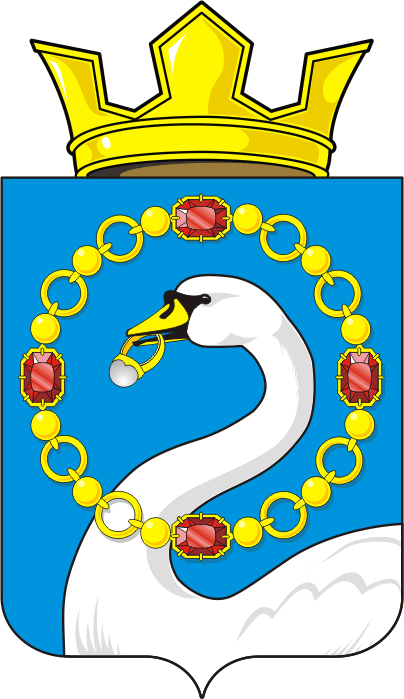 О внесение изменений в Административный регламентпредоставления муниципальной услуги«Присвоение адреса объекту капитального строительства (в т.ч. незавершенного строительства), земельному участкуна территории Николаевского сельсовета»